Press information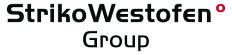 StrikoWestofen GmbH, Hohe Straße 14, 51643 Gummersbach, GermanyReprint free of charge. Please send a copy and any inquiries to: dako pr, Manforter Straße 133, 51373 Leverkusen, Germany, Tel.: +49 (0) 214 / 20 69 1003/15-03StrikoWestofen Group (Gummersbach)Dosing technology redesignedWorld premiere at the GIFA 2015 in Düsseldorf: StrikoWestofen unveils new series of dosing machinesStill under wraps: the StrikoWestofen Group (Gummersbach) will be surprising everyone at the GIFA 2015 in Düsseldorf with a completely redesigned series of dosing furnaces. According to the globally active manufacturer of thermal process technology, this marks the company’s entry into the next stage of development in dosing technology – with numerous advantages for light metal foundries. The new dosing furnaces are to set new standards in the fields of design, heating, efficiency, controllability and operational safety in particular. Come and see them at the StrikoWestofen booth D38 in hall 11.How to reduce costs, save resources and make work easier: aluminium foundries are very experienced in the constant optimization of their process procedures and technologies. The StrikoWestofen Group in Gummersbach is no exception here. For years now, the worldwide manufacturer of thermal process technology for light metal casting has been well-known as an expert and a pioneer for energy-efficient dosing and melting solutions. In order to fulfil this commitment in the future too, StrikoWestofen is presenting the results of its recent development work at the international trade fair for the foundry sector GIFA 2015 in Düsseldorf: a completely redesigned series of dosing furnaces. Dosing technology 4.0StrikoWestofen is also presenting new options for the ProDos 3 control to the specialist audience at the fair. “We are proud to be a German company at the forefront of development whose innovations set new standards for dosing furnaces in light metal casting. Especially so considering that the requirements – for the casting of structural components for example – have been steadily rising,” explains StrikoWestofen General Manager Rudi Riedel. “After years of development, the GIFA is always precisely the right context for presenting our innovations to experts worldwide.” The focus at StrikoWestofen was on offering a new technology for aluminium foundries with further improvements in terms of availability, energy efficiency, operation, operational safety, space requirements and sustainability. This is because even higher dosing precision and easy controllability contribute to saving resources and making life easier for the personnel in foundry companies.Years of developmentThe performance and availability of dosing furnaces and the maintenance effort they require can only be realistically demonstrated by values measured in practical operation. “5,000 Westomat sold mean 5,000 opportunities to build on the experience of our customers, which was valuable and inspiring for our product development. This is why good cooperation with customers and manufacturers of foundry machines is so important for successful development”, Riedel explains. For this reason, the engineers from StrikoWestofen regularly evaluate the data coming from dosing systems. These are recorded while the foundry systems are in operation and are provided to us by our customers. As these values are based on the experience gained with various in-situ parameters, they give us information on the optimum conditions in combination with the foundry system used as well as data showing the requirements of a foundry company. “Among other things, our new series profits from an innovative type of heating, improved insulations and an excellent, even more functional design. Happily, we were able to gain the services of an internationally well-known machine designer for the development of the design” – that’s how much Peter Reuther is prepared to reveal in advance. In addition, our new developments allow companies to make another step towards doing more sustainable business.” StrikoWestofen will be presenting precise details of technology and design at booth D38 in hall 11. Captions[15-03 Functional design]Still under wraps: StrikoWestofen is presenting a completely redesigned series of dosing furnaces at the GIFA 2015. Among other things, it profits from an innovative type of heating, improved insulations and an excellent, even more functional design.Image: StrikoWestofen.[15-03 General Manager Rudi Riedel]StrikoWestofen General Manager Rudi Riedel: “After years of development work, we are proud to present our completely redesigned series of dosing furnaces at the GIFA 2015 in Düsseldorf. With it, we enter the next stage of development in dosing technology.”Image: StrikoWestofen.[15-03 Years of development work]The engineers from StrikoWestofen regularly evaluate the dosing system data recorded and provided to them by the customers. This made it possible to take the needs of the companies into account when developing the new series of dosing furnaces.Image: StrikoWestofen.If you have any inquiries please contactStrikoWestofen Group	dako pr corporate communicationsKatharina Seidler	Corinna WellnitzTel.: +49 (0)22 61 – 70 91 108	Tel.: +49 (0)2 14 – 20 69 1-0Fax: +49 (0)22 61 – 70 91 51 08	Fax: +49 (0)2 14 – 20 69 1-50E-mail: kse@strikowestofen.com 	E-mail: c.wellnitz@dako-pr.de